Курсы повышения квалификацииУправление проектами в органах власти, местного самоуправления и бюджетных организациях
(32 часа, очная форма)Постановлением Правительства РФ от 15 октября 2016 года №1050 установлен порядок организации проектной деятельности, который определяет понятийный аппарат, организационную структуру, этапы жизненного цикла и иные аспекты реализации проектов в государственном секторе. Распоряжением Правительства РФ от 15 октября 2016 года №2165-р, в частности, поставлена задача формирования ведомственных планов развития компетенций участников проектной деятельности. Регионам рекомендовано создавать системы проектного управления на нижестоящих уровнях.Цель обучения – оказать содействие органам местного самоуправления муниципальных образований в организации систем проектного управления, руководствуясь утверждённым Положением об организации проектной деятельности в Правительстве России.Задачи научить слушателей организовывать систему проектной деятельности в органах местного самоуправления муниципальных образований, а также на уровне организаций и учреждений;обеспечить эффективную реализацию конкретных проектов в различных по типу муниципальных образованиях.В ходе обучения будет детально рассмотрен опыт Белгородской области как передового региона в части организации и обеспечения функционирования системы проектного управления, а также других регионов.Обучение может рассматриваться как первый шаг к совершенствованию системы проектного управления. Ожидаемые результаты обученияединый понятийный аппарат в области проектного управления, упрощающий взаимодействие внутри органов местного самоуправления, а также между различными уровнями, ведомствами и организациями;формирование навыков выстраивания нормативных, организационных и кадровых основ проектного управления;налаживание эффективного межведомственного взаимодействия по вопросам реализации различных проектов;повышение внимания к проектной деятельности, которая по определению носит инновационный характер и направлена на стратегическое развитие территории;формирование проектных команд из числа участников обучения;разъяснение вопросов мотивации участия служащих и работников учреждений в проектной деятельности, в том числе путем материального стимулирования.Программа обучения1-й ДЕНЬ Понятия проекта и проектного управления применительно к сфере муниципального управленияФункциональный подход, процессное и проектное управление.Стратегическое, программно-целевое, проектное и текущее управление. Соотношение между стратегиями, проектами и муниципальными программами.Понятие проекта применительно к сферам бизнеса и муниципального управления.Проектный офис и портфель проектов.Типология проектов, реализуемых в органах местного самоуправления и учреждениях.Особенности организации проектной деятельности в муниципальных учреждениях.Примеры проектов, реализованных и реализуемых в Белгородской области и иных регионах РФ.Федеральные инициативы и нормативные основы в сфере проектного управления: российский опытПредпосылки организации проектного управления на федеральном уровне.Постановление Правительства РФ «Об организации проектной деятельности в Правительстве Российской Федерации» от 15.10.2016 г. №1050 и иные нормативные акты.Региональный экспериментальный опыт внедрения проектного управления (Белгородская область и другие регионы).Изменения законодательства РФ в смежных сферах в связи с внедрением проектного управления.Иные нормативные правовые акты РФ в области проектного управления (методические рекомендации и т.д.).Практикум. «История и методология организационно-деятельностных игр». Часть 1. «Самоопределение и анализ ситуации в сфере управления проектами. Выявление организационных проблем, требующих решения проектным методом»Выбор тем для группового и индивидуального проектирования.2-й ДЕНЬ Процесс запуска и реализации проекта Жизненный цикл проекта в органах местного самоуправления и организациях. Характеристики фазы и маркеры окончания проекта.Основные этапы проектного процесса.Инициирование проекта. Подготовка предложения (инициативной заявки) по проекту. Организация информационных кампаний.Разработка паспорта проекта.Разработка плана управления проектом.Формирование ведомости изменений.Контрольные события в ходе реализации проекта.Формирование отчета о реализации проекта.Внедрение проекта: перевод инноваций в текущую деятельность.Структура управленческого и социального проекта Наименование, аналитический блок и концепция проекта.Формулирование цели и задач проекта.Декомпозиция проекта. Подходы к выделению мероприятий.Управление сроками реализации проекта. Диаграмма Ганта.Управление рисками. Описание рисков, возможностей и ограничений проекта.Управление стоимостью проекта. Бюджет проекта. Классификация затрат.Формирование системы показателей оценки эффективности проекта.Организационно-деятельностная игра. Часть 2. «Формирование концепции проекта»Работа в группах.3-й ДЕНЬОрганизационная сторона управления проектамиВстраивание проектного менеджмента в структуру управления. Примеры функционала проектной деятельности в структуре администрации муниципального образования.Функциональные роли в проектном управлении: инициатор, заказчик, куратор, администратор и др.Регламент работы проектного офиса (структура, участники, ответственность, приемка результатов).Документирование организации проектной деятельности в органах власти и учреждениях. Содержание ведомственного положения об управлении проектами.Кейс «Нормативная база проектного управления на примере государственного учреждения».Организационно-деятельностная игра. Часть 3«Формирование плана управления проектом. Оценка рисков проекта»4-й ДЕНЬКадровая составляющая управления проектами Компетенции специалиста в области проектной деятельности.Опыт установления рангов в области проектного управления.Технологии формирования и функционирования проектной команды. Кадровый резерв проектного управления.Мотивация руководителя и исполнителей проекта. Опыт выстраивания системы премирования.Оценка эффективности реализации конкретных проектов.Организационно-деятельностная игра. Часть 4.Доработка презентаций проектов слушателей курсовПрезентация итоговых проектов слушателей курсов.Формирование «дорожной карты» на завтрашний деньПроектная деятельность2006; 2011 – научный руководитель организационно-аналитической группы по разработке Стратегии развития г. Белгорода до 2025 г.2007; 2009 – разработка городской целевой программы «Молодежь – Белому городу».2012 – разработка Стратегии социально-экономического развития Грайворонского района Белгородской области2013 – разработка Муниципальной программы «Развитие молодёжной политики и туризма» Пуровского района ЯНАО2013 – участие в разработке Инвестиционной стратегии Астраханской области до 2030 года2014 – разработка Стратегии социально-экономического развития города Ханты-Мансийска до 2025 года и на период до 2030 года2014 – разработка Стратегии социально-экономического развития города Лабытнанги до 2030 года и Программы социально-экономического развития города Лабытнанги на 2015-2025 гг.2014 – разработка Муниципальной программы социально-экономического развития Темниковского муниципального района Республики Мордовия на 2015-2019 годы2017 – разработка Стратегии социально-экономического развития Мостовского района Краснодарского края до 2030 года.2009-2016 гг. – проведение авторских консультационных семинаров и курсов повышения квалификации по стратегическому планированию, проектному управлению, разработке государственных программ, предоставлению государственных услуг, молодежной политике и другим темам (Москва, Санкт-Петербург, Салехард, Иваново, Сургут, Новый Уренгой, Петропавловск-Камчатский, Томск, Улан-Удэ, Новосибирск, Вологда, Якутск, Южно-Сахалинск и др.) 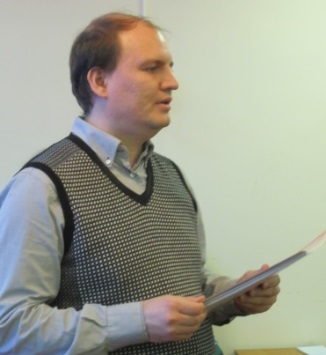 Харченко Константин ВладимировичКандидат социологических наук, доцент,член Экспертного совета при Комитете по образованию и науки Государственной Думы ФС РФ, исполнительный директор Академии наук социальных технологий и местного самоуправления. Разработчик авторских учебных курсов и документов стратегического планирования. Автор более 130 публикаций, в том числе по проблемам стратегического, программно-целевого и проектного управления.